Comment concilier lecture de livres et numérique ? Comment utiliser à bon escient les nouvelles technologies mises à la disposition des écoles ?Rodolphe Baucher est un enseignant qui souhaite relier la lecture à d’autres apprentissages. La maîtrise de la lecture est donc envisagée comme une compétence transversale nécessaire aux autres disciplines.Chargé d’animations à la BCD (Bibliothèque Centre de Documentation) de son école et d’heures d’initiation à l’informatique, il utilise la plateforme « LearningApps » pour créer ses propres applications à partir des albums lus. Ces applications sont construites pour assurer une progression, la difficulté augmentant avec le nombre d’étoiles (*). Les activités proposées sont, par exemple, la restitution de la chronologie d’une histoire, la reconstitution de paires, la recherche de mots cachés, etc.Voyons cela de plus près…-Un exemple : l’album « Ma maîtresse est un monstre » de Peter Brown aux éditions Circonflexe.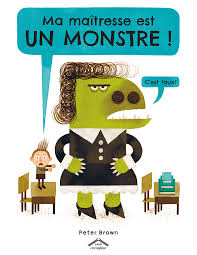 Lien pour accéder aux applications créées par Rodolphe : https://learningapps.org/2547976 Après avoir exploré l’album lors d’animations en BCD et/ou en classe, les enfants ont l’occasion d’aborder une approche ludique grâce à ces applications : l’histoire en ordre, les paires, mots cachés, images et mots, le cri des animaux, repère les mots, les phrases dans l’ordre, …Il est possible de créer des applications pour les enfants de tout âge.Visuel du site :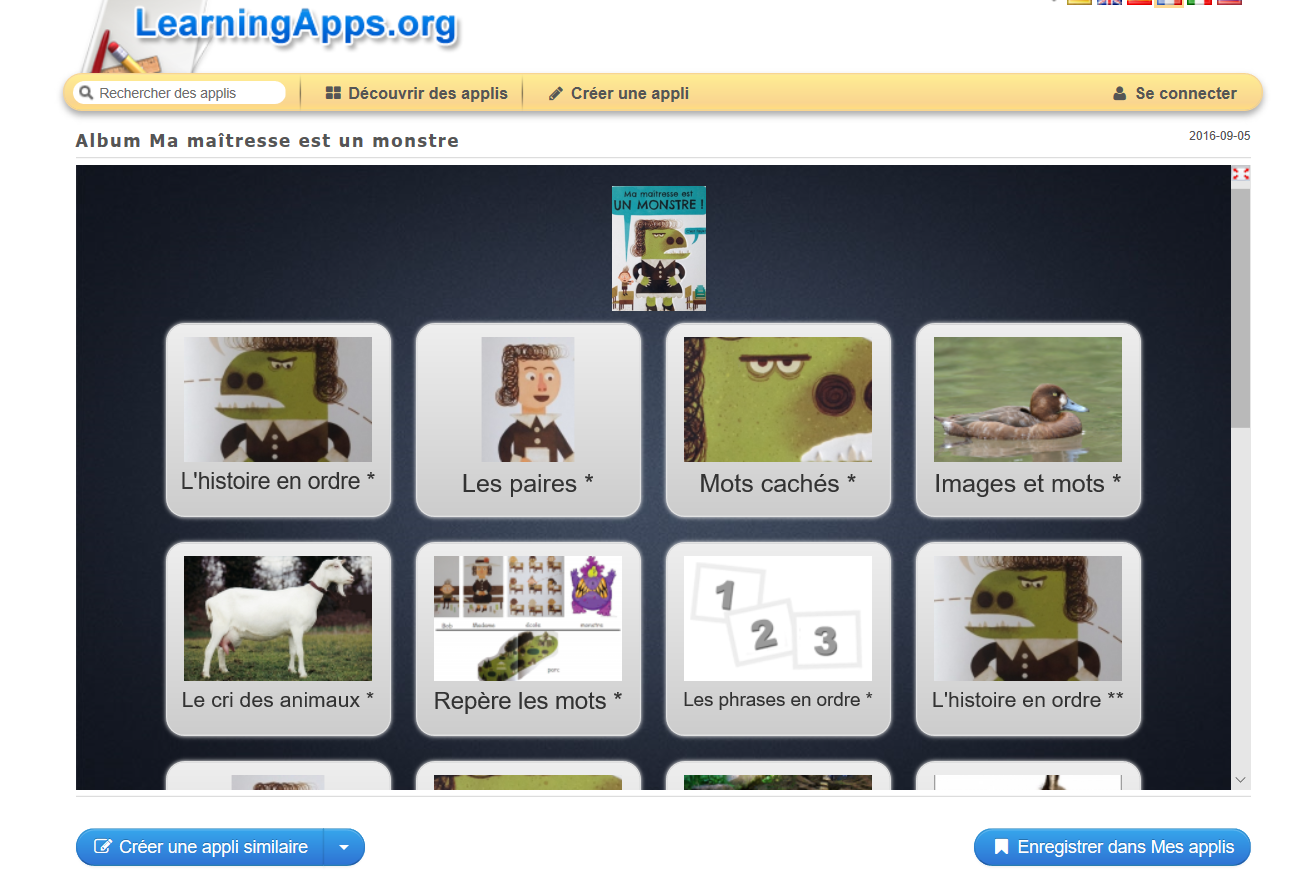 -D’autres livres, d’autres liens…Sur le site suivant, de nombreuses applications sont disponibles : https://learningapps.org/index.php?overview&s=&category=0&tool=Il est possible de créer vous-même vos propres applications.-Quatre autres créations de Rodolphe1. « Le tapis en peau de tigre » de Gérald Rose aux éditions Albin Michel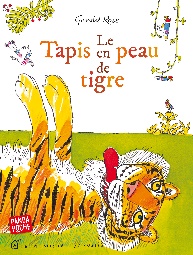 Lien pour accéder aux applications : https://learningapps.org/35732422. « Heu-reux ! »  de Christian Voltz aux éditions du Rouergue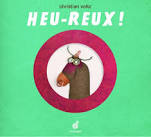 Lien pour accéder aux applications : https://learningapps.org/37919813. « Un tour de cochons » de Françoise Rogier aux éditions A pas de loups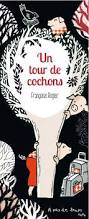 Lien pour accéder aux applications :  https://learningapps.org/1611115Visuel des propositions :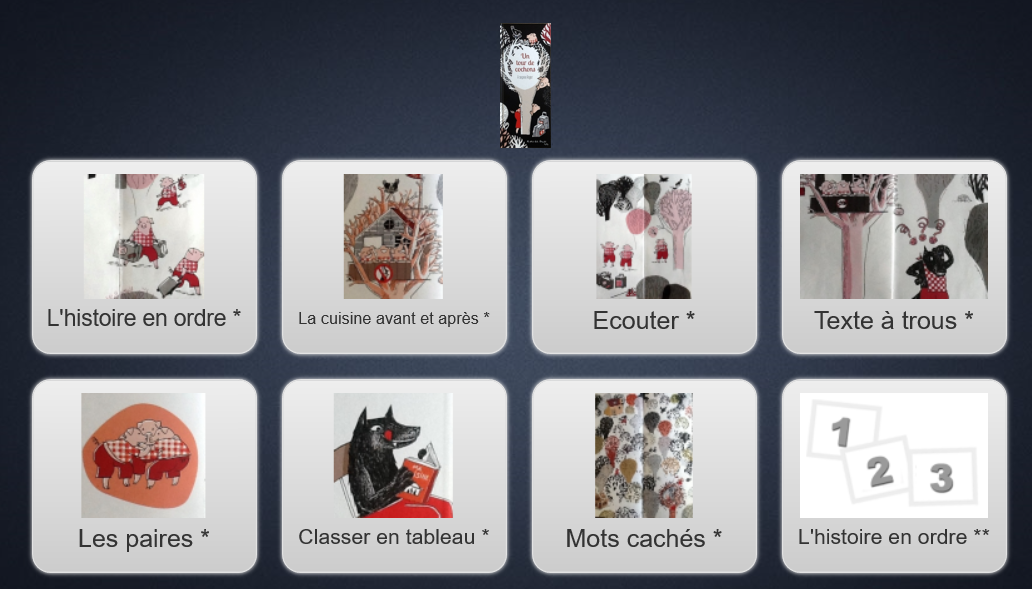 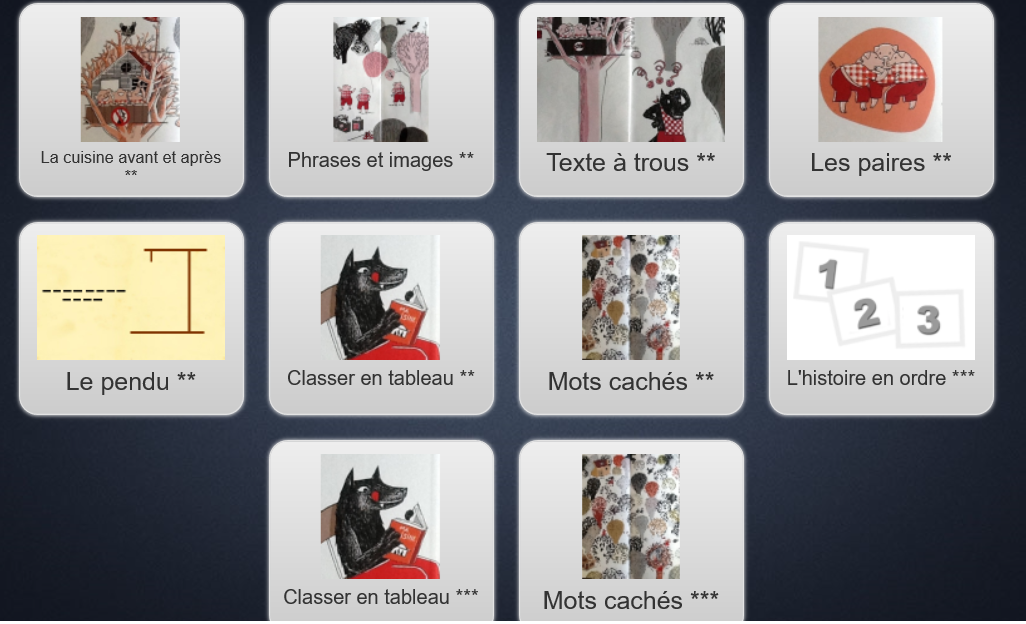 Exemple d’un jeu : reconstituer l’ordre de l’histoire…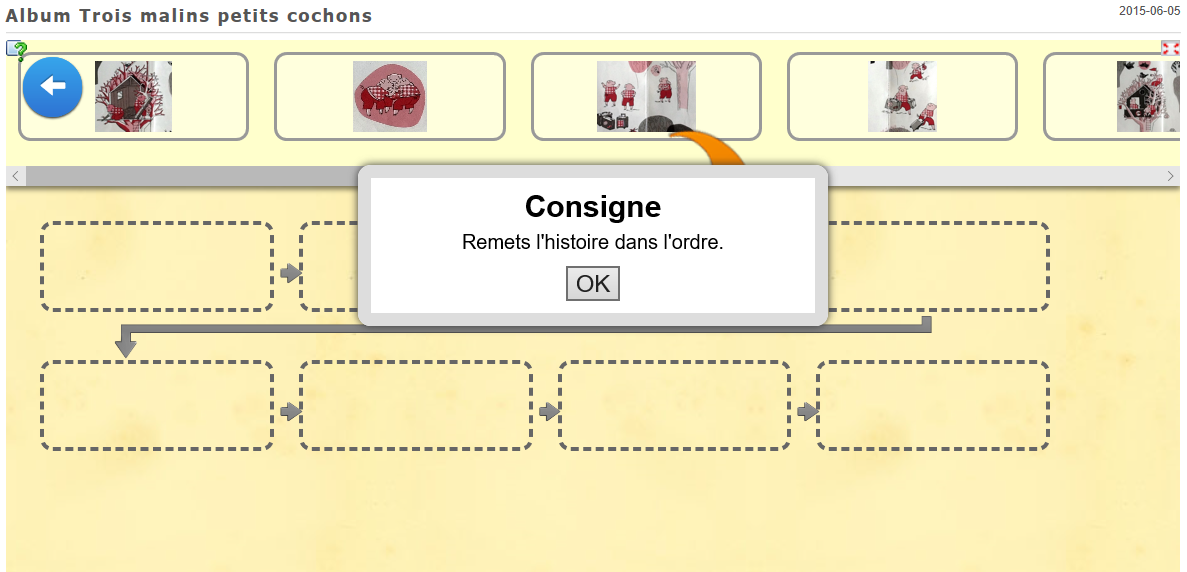 4. « Anton et les rabat-joie de Ole Könnecke aux éditions Ecole des Loisirs.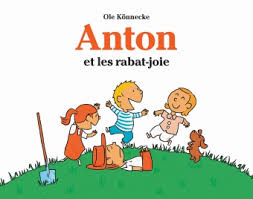 Lien pour accéder aux applications :  http://LearningApps.org/view1963142Visuel des propositions :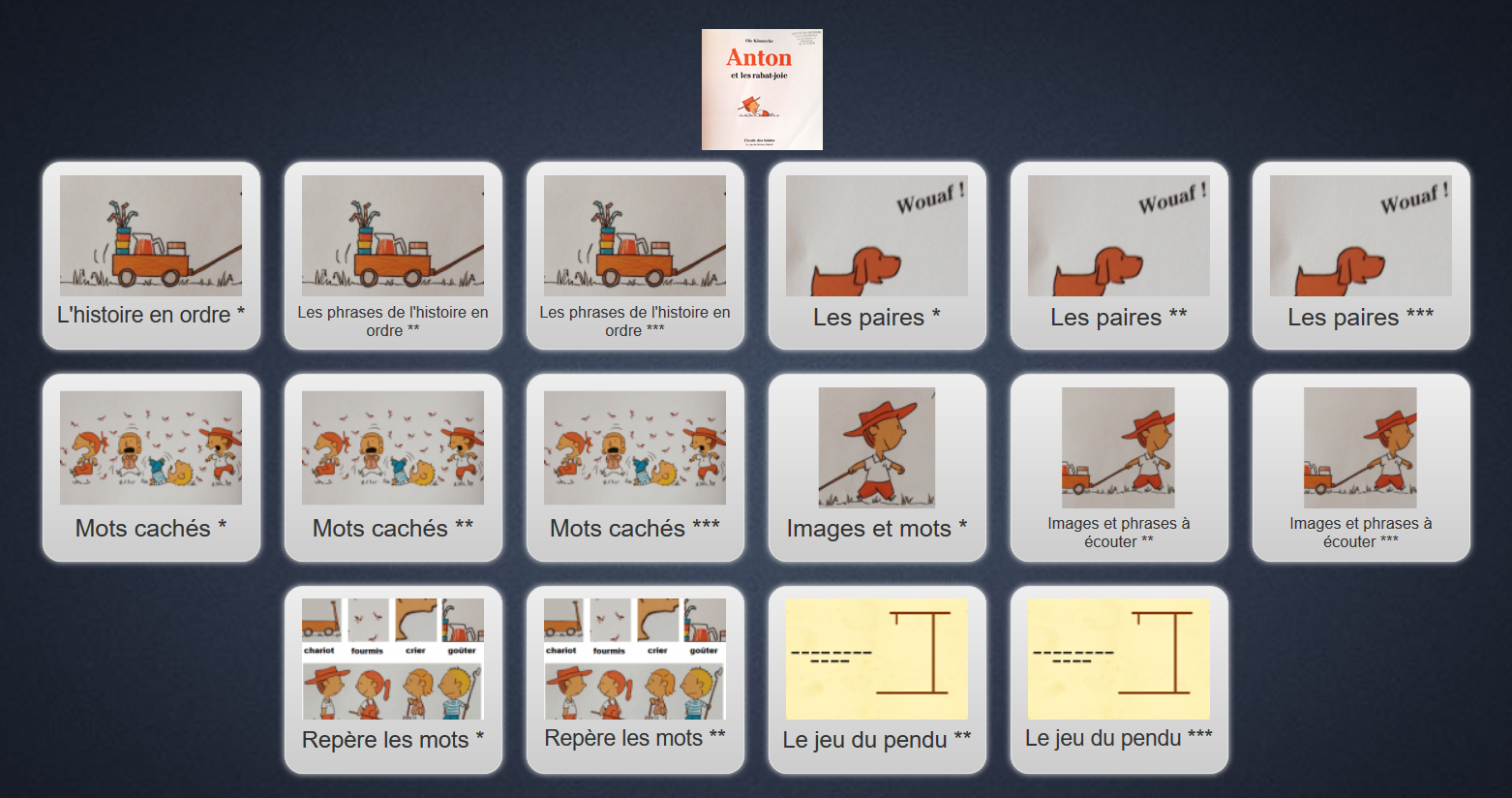 Ces applications installées sur des tablettes et/ou Pc permettent aux enfants d’être autonomes pendant le temps où l’enseignant peut gérer un groupe d’élèves pour une lecture guidée, par exemple. À vous d’essayer, de créer et de partager !Quelques pistes pédagogiques pour…Aborder la lecture par le biais des TICLa lecture numérique : pourquoi et comment ?La lecture numérique : pourquoi et comment ?Public : TOUSUne plateforme pour créer ses propres applications à partir des albums lus.Une plateforme pour créer ses propres applications à partir des albums lus.Quelques exemples d’utilisation de LearningApps